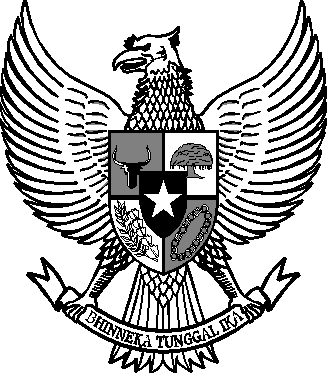 KABUPATEN MAGELANGKEPUTUSAN KEPALA DESA DAWUNGNOMOR : 180.192/16/KEP/2013/2020TENTANGSATUAN TUGAS PERCEPATAN PENANGANAN  
COVID-19 BERBASIS  MASYARAKAT DI TINGKAT RUKUN WARGA (SATGAS JOGO TONGGO) DESA DAWUNGKEPALA DESA DAWUNG,Menimbang	:	a. 		bahwa dengan meningkatnya wabah Corona Virus Desease (Covid-19) dan penularannya, maka penanganan Covid-19 harus dilakukan secara bersama-sama melalui gerakan gotong royong;		b.		bahwa sebagai pihak yang berhadapan langsung dengan penularan Covid-19, maka masyarakat sebagai garda terdepan perlu diberdayakan dalam upaya percepatan penanganan    Covid-19 secara sistematis, terstruktur dan menyeluruh;		c.	bahwa berdasarkan pertimbangan sebagaimana dimaksud pada huruf a dan huruf b perlu menetapkan Keputusan Kepala Desa tentang Satuan Tugas Percepatan Penanganan Covid-19 Berbasis Masyarakat Di Tingkat Rukun Warga (Satgas Jogo Tonggo) Desa Dawung;Mengingat	: 	1.	Undang-Undang Nomor 13 Tahun 1950 tentang Pembentukan Daerah-Daerah Kabupaten Dalam Lingkungan Propinsi Jawa Tengah (Berita Negara Republik Indonesia Tahun 1950 Nomor 42);Undang-Undang Nomor 4 Tahun 1984 tentang Penyakit Menular (Lembaran Negara Republik Indonesia Tahun 1984 Nomor 20, Tambahan Lembaran Negara Republik Indonesia Nomor 3273);Undang-Undang Nomor 24 Tahun 2007 tentang Penanggulangan Bencana (Lembaran Negara Republik Indonesia Tahun 2007 Nomor 66, Tambahan Lembaran Negara Republik Indonesia Nomor 4723);Undang-Undang Nomor 36 Tahun 2009 tentang Kesehatan (Lembaran Negara Republik Indonesia Tahun2009 Nomor 144, Tambahan Lembaran Negara Republik Indonesia Nomor 5063);Undang-Undang Nomor 6 Tahun 2014 tentang Desa (Lembaran Negara Republik Indonesia Tahun 2014 Nomor 7 Tambahan Lembaran Negara Republik Indonesia Nomor 5495);Undang-Undang Nomor 23 Tahun 2014 tentang Pemerintahan Daerah (Lembaran Negara Republik Indonesia Tahun 2014 Nomor 244, Tambahan Lembaran Negara Republik Indonesia Nomor5587) sebagaimana telah diubah beberapa kali dan terakhir dengan Undang-undang Nomor 9 Tahun 2015tentang Perubahan Kedua Atas Undang-Undang Nomor 23 Tahun 2014 tentang Pemerintahan Daerah (Lembaran Negara Republik Indonesia Tahun 2015 Nomor 58, Tambahan Lembaran Negara Republik Indonesia Nomor 5679);Undang-Undang Nomor 6  Tahun 2018 tentang Karantina Kesehatan ( Lembaran Negara Republik Indonesia Tahun 2018 Nomor 128, Tambahan Lembaran Negara Republik Indonesia Nomor 6236 );Peraturan Pemerintah Nomor 40 Tahun 1991 tentang Penanggulangan Wabah Penyakit Menular ( Lembaran Negara Republik Indonesia Tahun 1991 Nomor 49, Tambahan Lembaran Negara Republik Indonesia Nomor 3447 );Peraturan Pemerintah Nomor 43 Tahun 2014 tentang Peraturan Pelaksanaan Undang Undang Nomor 6 Tahun 2014 tentang Desa (Lembaran Negara Republik Indonesia Tahun 2014 Nomor 123, Tambahan Lembaran Negara Republik Indonesia Nomor 5539) sebagaimana telah diubah beberapa kali terakhir dengan Peraturan Pemerintah Nomor 11 Tahun 2019 tentang Perubahan Kedua Atas Peraturan Pemerintah Nomor 43 Tahun 2014 tentang Peraturan Pelaksanaan Undang-Undang Nomor 6 Tahun 2014 tentang Desa (Lembaran Negara Republik Indonesia Tahun 2019 Nomor 41, Tambahan Lembaran Negara Republik Indonesia Nomor 6321);		Peraturan Daerah Kabupaten Magelang Nomor 3 Tahun 2014 Tentang Penyelenggaraan Penanggulangan Bencana (Lembaran Daerah Kab. Magelang Tahun 2014 Nomor 3, Tambahan Lembaran Daerah Kab. magelang Nomor 2);Peraturan Bupati Magelang Nomor 48 Tahun 2018 tentang Rencana Penanggulangan Bencana Kabupaten Magelang (Berita Daerah Kab. Magelang Tahun 2018 Nomor 48);	MEMUTUSKAN:Menetapkan          :KESATU      	: 	Satuan Tugas Percepatan Penanganan Covid-19 Berbasis Masyarakat Di Tingkat Rukun Warga (Satgas Jogo Tonggo) Desa Dawung dengan susunan keanggotaan sebagaimana tercantum dalam Lampiran Keputusan Kepala Desa ini;KEDUA	: 	Satuan Tugas Percepatan Penanganan Covid-19 Berbasis Masyarakat Di Tingkat Rukun Warga Desa ( Satgas Jogo Tonggo)  sebagaimana dimaksud pada diktum KESATU mempunyai tugas sebagai berikut :Kegiatan Satgas Kesehatan ditujukan untuk  mendorong, memastikan dan memantau terselenggaranya protokol kesehatan melawan Covid -19 dengan benar dan efektif di wilayah RW, seperti :Meregristasi setiap orang yang keluar masuk desa terkait dengan indikator serangan Covid-19;Setelah registrasi, diikuti dengan tindakan pencegahan penyebaran dan;Mengupayakan ODP dan OTG untuk menjalankan karantina mandiri selama 14 hari dan menyarankan warga yang sehat untuk hati-hati dan waspada;Memastikan siapa saja warga RW yang berstatus sebagai OTG, ODP dan PDP setiap hari dimutakhirkan statusnya, salah satu kegiatannya adalah membuat tabulasi ODP, OTG, PDP dan karantina mandiri (siapa, alamatnya dimana, sudah berapa hari berkarantina, apakah ada perubahan status atau tidak);Memastikan tempat-tempat strategis tersedia peralatan cuci tangan, penyemprotan disinfektan secara rutin dilakukan, semua warga ketika keluar rumah memakai masker, memastikan warga memperhatikan jarak fisik;Memberikan pelayanan kesehatan (pemeriksaan suhu badan, pengecekan gejala Covid-19, pengecekan tempat cuci tangan di tempat strategis) terkait dengan pencegahan penyebaran dan penularan Covid-19 dengan menggunakan sarana komunikasi yang ada (telepon, video call, WA, dan lain-lain);Mendorong praktek hidup bersih dan sehat (makan dan minum seimbang, olahraga, mandi teratur, lingkungan bersih dan istirahat yang cukup);Berkoordinasi dengan Petugas Kesehatan Desa untuk pemeriksaan lebih lanjut, dan jika di nilai ada warga dalam kondisi darurat Satgas Kesehatan Jogo Tonggo langsung membawa pasien ke fasilitas kesehatan terdekat.:Kegiatan Bidang Ekonomi ditujukan untuk mengupayakan, memastikan dan memantau ketercukupan pangan bagi seluruh warga RW di wilayah melalui :Mendata kebutuhan dasar dan ketersediaan pangan seluruh warga di RW masing-masing;Mendata warga yang tidak berdaya lagi untuk menyediakan kebutuhan dasar pangannya sehari-hari secara mandiri;Mengupayakan secara maksimal agar warga yang kekurangan pangan tersebut dapat di bantu;Memastikan bantuan baik tunai maupun non tunai dari pemerintah pusat, propinsi, kabupaten/kota dan institusi lain agar tepat sasaran dan tepat guna bagi warga yang membutuhkan di wilayah Rwnya;Memastikan kegiatan produksi (bertani, berkebun, UMKM dan lain-lain) dan perdagangan seda jasa (warung, kios/toko, penjualan keliling, pedagang kaki lima, simpan pinjam dan lain-lain) di RW tetap berjalan dengan memperhatikan protokol kesehatan;Mendorong terjadinya pertukaran barang, makanan dan jasa (barter) diantara warga di wilayah RW maupun antar RW berbasis gotong royong;Melayani kebutuhan belanja bahan dan barang makanan sehari-hari untuk warga yang melakukan karantina mandiri;Mendorong terbangunnya lumbung pangan untuk ketersediaan dan ketahanan pangan RW melalui kegiatan jimpitan, tabungan hasil panen pertanian, perkebunan dan produk makanan dan minuman di wilayah RW serta bantuan pangan (makanan dan minuman) dari luar RW;Mengembangkan gerakan menanam tanaman pangan (padi, jagung, ubi rambat, ketela pohon, dan lain-lain), sayuran, buah-buahan, bumbu-bumbuhan, apotik hidup dan lain-lain di lingkungan rumah dan lahan milik umum yang kosong.Kegiatan Bidang Sosial dan Keamanan ditujukan untuk memastikan keamanan, ketenangan dan kenyamanan bagi seluruh warga RW, seperti : Bersama tim Kesehatan melakukan pencatatan orang masuk dan keluar di lingkungan RW dengan fokus untuk keamanan, ketenangan dan kenyamanan warga;Membuat jadwal giliran ronda dan memastikan kegiatan ronda keliling untuk memastikan tidak terjadi kegiatan yang mencurigakan dan merugikan warga di wilayah RW;Menghindarkan kerumunan;Memastikan yang berstatus ODP dan OTG tidak keluar rumah;Menyediakan data pilah penerima bantuan BLT-DD, BPNT, PKH, Pra Kerja, Padat Karya Tunai Desa, Bantuan Provinsi dan Kabupaten/Kota agar seluruh bantuan tepat sasaran dan tepat guna serta tidak tumpang tindih;Memastikan kelompok rentan (orang lanjut usia, ibu hamil, difabel, orang sakit menahun, anak-anak, dan lain-lain) mendapatkan perlindungan dan prioritas;Memastikan seluruh kegiatan sosial dilakukan secara " gotong royong, sekaligus memastikan keterlibatan aktif warga dengan tetap memperhatikan protokol kesehatan;Meredam dan menyelesaikan konflik sosial dengan cara rembugan/musyawarah (potensi konflik, konflik yang sedang terjadi maupun konflik yang telah terjadi tetapi masih menyisakan problem);Memastikan kesepakatan warga terkait dengan jam berkunjung /bertamu;Memastikan setiap rumah mempunyai kentongan sebagai alat komunikasi umum manual;Memastikan kondusifitas serta memberikan pemahaman kepada masyarakat bahwa jenazah yang sudah ditangani melalui protokol kesehatan tidak akan menularkan Covid-19; Pengamanan warung-warung 9 (sembilan) bahan pokok.Kegiatan Bidang Hiburan ditujukan untuk mengupayakan mengurangi kejenuhan masing-masing warga, dapat melaksanakan hiburan mandiri dengan mengedepankan kearifan lokal masing-masing wilayah dengan tetap berpedoman pada protokol kesehatan, seperti : Mementaskan kesenian lokal seperti tari, musik (keroncong, klenengan, rebana, klotekan dan lain-lain), mocopat dilakukan melalui media audio, dari rumah masing-masing maupun keliling, sehingga menghindarkan kerumunan dan memastikan jaga jarak fisik terjadi;Menyelengarakan lomba-lomba karya seni dari rumah masing-masing seperti baca puisi, melukis, bernyanyi, log/video keluarga dll, dengan pemberitahuan melalui sms, selebaran maupun media sosial dengan juri berkeliling ke rumah-rumah peserta lomba (untuk memastikan tidak melanggar protokol kesehatan);Menyelenggarakan musik kentongan dengan irama, bunyi dan ritme yang disepakati bersama melalui bunyi kentongan yang dipukul dari rumahnya masing-masing;Bentuk hiburan lainnya sesuai dengan kearifan.Menyampaikan laporan secara rutin hasil kegiatan setiap hari kepada kepala desa ditambahkan informasi yang berisi :Warga yang dirawat di Rumah Sakit;Warga yang sembuh dari perawatan;Warga yang sudah dan yang belum mendapatkan bantuan;Warga yang melakukan karantina mandiri 14 (empat belas hari) hari;Ketersediaan 9 (sembilan) bahan pokok;Jam kunjungan warga / tamu;Jadwal patroli / ronda;Informasi penting lainnya.KETIGA	: 	Dalam melaksanakan tugasnya, Satuan Tugas Percepatan Penanganan Covid-19 Berbasis Masyarakat Di Tingkat Rukun Warga Desa (Satgas Jogo Tonggo) sebagaimana dimaksud pada diktum KESATU dibantu Sekretariat yang berkedudukan di Balai RW atau tempat lain yang ditunjuk dan diketuai oleh Ketua RW setempat.KEEMPAT	:	Dalam melaksanakan tugasnya, Satuan Tugas Percepatan Penanganan Covid-19 Berbasis Masyarakat Di Tingkat Rukun Warga Desa (Satgas Jogo Tonggo)  sebagaimana dimaksud pada diktum KESATU bertanggung jawab kepada Kepala Desa.KELIMA	:	Satuan Tugas Percepatan Penanganan Covid-19 Berbasis Masyarakat di Tingkat Rukun Warga Desa (Satgas Jogo Tonggo) melaksanakan tugasnya sampai dengan dicabutnya penetapan status keadaan tertentu darurat bencana wabah penyakit akibat Covid-19 oleh pihak yang berwenang.KEENAM	:	Semua biaya yang timbul akibat ditetapkannya keputusan ini, dibebankan pada Anggaran Pendapatan dan Belanja Desa Dawung Tahun Anggaran 2020.KETUJUH	: 	Keputusan Kepala Desa ini  mulai  berlaku  pada  tanggal ditetapkan.Ditetapkan di : Desa Dawungpada tanggal : 8 Juni 2020 KEPALA DESA DAWUNG,HASYIM AS’ARISUSUNAN KEANGGOTAANSATUAN TUGAS PERCEPATAN PENANGANAN  COVID-19 BERBASIS  MASYARAKAT DI TINGKAT RUKUN WARGA   (SATGAS JOGO TONGGO) DESA DAWUNG	KEPALA DESA DAWUNGHASYIM AS’ARIMemperhatikan:1.Instruksi Gubernur Jawa Tengah Selaku Ketua Gugus Tugas Percepatan Penanganan Covid-19 Di Provinsi Jawa Tengah Nomor 1 Tahun 2020 tentang Pemberdayaan Masyarakat dalam Percepatan Penanganan Covid-19 Di Tingkat Rukun Warga (RT) Melalui Pembentukan Satgas Jogo Tonggo;2.Surat Sekretaris Daerah Kab. Magelang  Nomor : 130/1384/13/2020, Tanggal 30 April 2020, Perihal Pemberdayaan Masyarakat Dalam Percepatan Penanganan Covid-19 Di Tingkat Rukun Warga (RW).LAMPIRAN  :KEPUTUSAN KEPALA DESA DAWUNGNOMOR:180.192/16/KEP/2013/ 2020TENTANG:SATUAN TUGAS PERCEPATAN PENANGANAN  COVID-19 BERBASIS  MASYARAKAT DI TINGKAT RUKUN WARGA   (SATGAS JOGO TONGGO) DESA  DAWUNGNODUSUNN A M AKEDUDUKAN DALAM KEPENGURUSANKET12341.DERSORW 01Muhammad MuttaqinKetuaKetua RWH. IchsanudinWakil KetuaKetua RT 01Samijo Samiul HudaSekretarisKetua RT 02Wahyu MubarokBendaharaTokoh MasyarakatKristina Isti P.Satgas KesehatanBidan DesaSiti SakdiyahPosyanduTeki Wahyu D.Pendamping PKHSiti SakdiyahSatgas EkonomiDasa WismaM. ZakiyyudinPendamping DesaSuhartoPPL (Pertanian)MansurWargaMuslihSatgas Sosial dan KeamananLinmasAbdul HakimOrganisasi LainnyaYusron WahidOrganisasi LainnyaIdris SidiqWargaKhoiriyahDasa wismaM. Agus UlinnuhaSatgas HiburanKarang TarunaM. TaufikOrganisasi LainnyaM. AlfinWarga2.JETISA. ZaeniKetuaKetua RWRW 02AhmadiWakil KetuaKetua RT 01SukardiSekretarisKetua RT 02TaufiqurrohmanBendaharaTokoh MasyarakatKristina Isti P.Satgas KesehatanBidan DesaUswatul ArifahPosyanduTeki Wahyu D.Pendamping PKHFaizatul FitriyahSatgas EkonomiDasa WismaM. ZakiyyudinPendamping DesaSuhartoPPL (Pertanian)NasrodinWargaPurwokoSatgas Sosial dan KeamananLinmasRohmadOrganisasi LainnyaRohmani Ariyo UtomoOrganisasi LainnyaMustofaWargaMuslihahDasa wismaYudi MubarokSatgas HiburanKarang TarunaM. UlinnuhaOrganisasi LainnyaEko SaputroWarga3.TARUKANBustanul ArifinKetuaKetua RWRW  03ZaenudinWakil KetuaKetua RT 01SangidunSekretarisKetua RT 02Mahrus BendaharaTokoh MasyarakatKristina Isti PSatgas KesehatanBidan DesaErni KurniayawatiPosyanduTeki Wahyu DPendamping PKHQurrota A’yunSatgas EkonomiDasa WismaM. ZakiyyudinPendamping DesaSuhartoPPL (Pertanian)HayatWargaMuslimSatgas Sosial dan KeamananLinmasSaifudinOrganisasi LainnyaMuhdiOrganisasi LainnyaMunirWargaNur Hayati Dasa wismaWahyudi IrawanSatgas HiburanKarang TarunaHadi IsmantoOrganisasi LainnyaRifaiWarga4.NGLARANGANBasirudinKetuaKetua RWRW 04FajarWakil KetuaKetua RT 01MahmudSekretarisKetua RT 02Abdul HakimBendaharaTokoh MasyarakatKristina Isti PSatgas KesehatanBidan DesaAna NurhayatiPosyanduTeki Wahyu DPendamping PKHIsmaiyahSatgas EkonomiDasa WismaM. ZakiyyudinPendamping DesaSuhartoPPL (Pertanian)Ahmad Safi’iWargaAsbihanSatgas Sosial dan KeamananLinmasMasdukiOrganisasi LainnyaMughniOrganisasi LainnyaNur afidWargaSiti MaesarohDasa wismaKarjonoSatgas HiburanKarang TarunaAbdul AzizOrganisasi LainnyaMuhajirWarga5.KORIPANAbdul HamidKetuaKetua RWRW 05Nasibu RizalWakil KetuaKetua RT 01Khoirul UmamSekretarisKetua RT 02M. FachrodinBendaharaKetua RT 03Kristina Isti PSatgas KesehatanBidan DesaAtik NurcahyaningsihPosyanduTeki Wahyu DPendamping PKHEri KurniasingsihSatgas EkonomiDasa WismaM. ZakiyyudinPendamping DesaSuhartoPPL (Pertanian)Labiq MubarokWargaSiswotoSatgas Sosial dan KeamananLinmasSutrimoOrganisasi LainnyaHidayatullahOrganisasi LainnyaM. RozakWargaMubrikahDasa wismaHelmi RosyiqSatgas HiburanKarang TarunaM. Nanang AnwariOrganisasi LainnyaFakhidurrohmanWarga6.DOMPELANNur Salim TohariKetuaKetua RWRW 06AsnawiWakil KetuaKetua RT 01WisnuSekretarisKetua RT 02RohmatullahBendaharaKetua RT 03Kristina Isti PSatgas KesehatanBidan DesaUmi KiptiyahPosyanduTeki Wahyu DPendamping PKHDenny Okta YSatgas EkonomiDasa WismaM. ZakiyyudinPendamping DesaSuhartoPPL (Pertanian)M. AtourrohmanWargaNur KholilSatgas Sosial dan KeamananLinmasRomlanOrganisasi LainnyaDalmudiOrganisasi LainnyaSururiWargaSurah NanikDasa wismaPanjarSatgas HiburanKarang TarunaAdi Puryani PratamaOrganisasi LainnyaPanji S.Warga7.DAWUNGArwaniKetuaKetua RWRW 07SulistyoWakil KetuaKetua RT 01SalehSekretarisKetua RT 02AbdurrohmanBendaharaKetua RT 03Kristina Isti PSatgas KesehatanBidan DesaUswatun KhasanahPosyanduTeki Wahyu DPendamping PKHMurniSatgas EkonomiDasa WismaM. ZakiyyudinPendamping DesaSuhartoPPL (Pertanian)Tolchah MansurWargaHamamiSatgas Sosial dan KeamananLinmasZaeniOrganisasi LainnyaMahmudiOrganisasi LainnyaNairiWargaMunadhirohDasa wismaM. IrfanSatgas HiburanKarang TarunaFuad Organisasi LainnyaNur SalimWarga